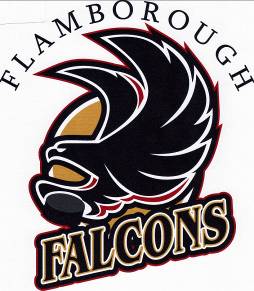 Application for Nomination to theFGHA Board of Directors 2015-2016If you are interested in serving on the FGHA Board of Directors, please complete this form with the signature of two nominators (these individuals must have children registered with FGHA). Name:__________________________________ Address:________________________________ Phone #:________________________________ E-Mail:__________________________________ Position Applying For: Director of Player Development Director of Coach DevelopmentDirector of Sponsorship and Fundraising SecretaryTreasurerDirector of SchedulingRegistrarOther                         ___________________I am not interested in a Board Position but I would like to volunteer my time.Do you presently have children in FGHA program? Yes No Applicant's Signature:_______________________ Date:____________________________________ Nominator 1 Name:__________________________Signature:__________________________________ Date:______________________________________ Nominator 2 Name:__________________________ Signature:__________________________________ Date:______________________________________ Please e-mail to Louise Hooper at louisehooper@cogeco.ca 